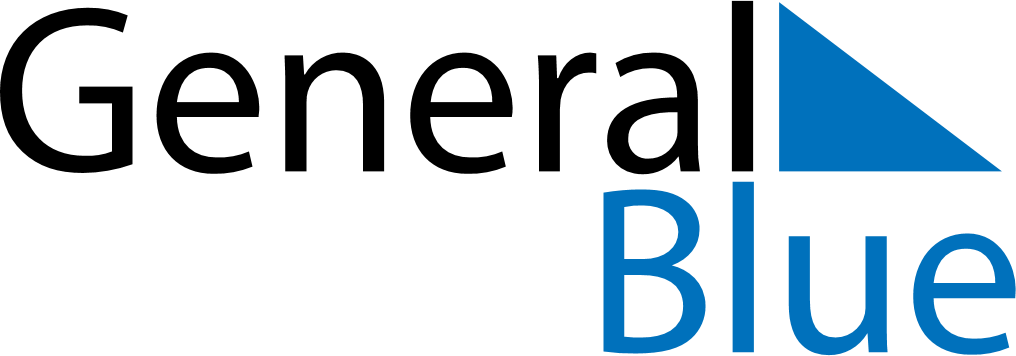 July 2024July 2024July 2024July 2024CubaCubaCubaSundayMondayTuesdayWednesdayThursdayFridayFridaySaturday1234556789101112121314151617181919202122232425262627Day before the Commemoration of the Assault of the Moncada garrisonCommemoration of the Assault of the Moncada garrisonCommemoration of the Assault of the Moncada garrisonDay after the Commemoration of the Assault of the Moncada garrison28293031